NEBO JINAK:

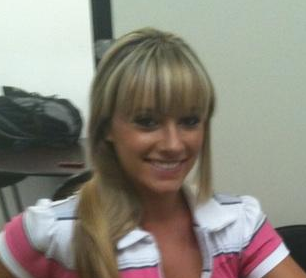 Petra Konečná žije a pracuje v Praze. Narodila se v roce 1992 a vystudovala Vysokou školu také v Praze. S přítelem společně žijí v pronajatém bytě. Pracuje jako manažerka v obchodním oddělení větší pražské firmy.Hodně ráda sportuje: Běhá, inline brusle, kolo a s přítelem chodí po horách. Má ráda hezký design a v něm se snaží i vzdělávat: Chodí po výstavách, čte si o něm, jde na přednášku. Hodně času stráví na Facebooku a Instagramu přes den v mobilu. Večer jde i na svůj soukromý email z domácího laptopu a hledá na něm, co různě zjistila přes den z mobilu nebo od kamarádek.Problémy: S kamarádkami chodí po práci na kávu. Nemá ráda cappuccino se špatnou pěnou, ale nevadí ji zkoušet nové kavárny. Doma automat na kávu nemají a ráda by si ho pořídila, ale nemá zatím dostatek peněz. Také ji vadí, že lidé používají výměnné kapsle (kvůli odpadu).Řešení: Vytvořit vlastní mapu dobrých kaváren s testováním (reference nebo vlastní). Pomohl by jí článek o možnostech přípravy kávy a vysvětlením, že nejsou potřeba jen drahé přístroje. Další článek s vysvětlením, že existují kapsle, které se dají recyklovat a nemusí tak řešit životní prostředí.Jeden den v životě: Ráno vstane v 8:00 a s přítelem si dává snídani. V 9hod. odchází do práce a v 9:30 už si sedá za počítač. Dává si první kávu s mlékem. Průběžně v práci kontroluje na mobilu Facebook, ale na počítači ne. Nejde ani na soukromou poštu. Na oběd chodí společně se spolupracovnicí, ale kávu už nestihne. To si dává z firemního kávovaru. V práci končí kolem 18hod. a jde si sednout s kamarádkou do nové kavárny na kávu a zákusek. Stále kontroluje mobil (Facebook, Instagram). Kolem 20hod. je doma a přijde i přítel. Sednou si k televizi, dají si víno a oba dva otevírají laptop. V této chvíli je na svém soukromém emailu a dívá se na věci, které našla předtím na Instagramu a facebooku. Jde spát kolem půlnoci.Petra Konečná23 letBezdětná, žije s přítelem v pronajatém bytěVzdělání: VŠ v PrazeŽije a pracuje v PrazePráce:Pracuje ve větší firměObchodní odděleníČistý příjem: 30tis.Práce ji baví a maximálně zaměstnáváKomunikace:V práci i doma používá Facebook + emailNa emailu je spíše večer, až se vrátí z práceFacebook využívá i v mobilu (Iphone)Používá Instagram, protože má ráda designové věci. Není v něm ale aktivní, pouze si je prohlížíProblémy s produktem:Nesnáší špatnou kávu a cappuccina, které někdy dostává (špatná pěna)Nemá peníze na kvalitní kávovarŠetří přírodu a nechce používat kapsle
Řešení problémů:Seznam kaváren s dobrým cappuccinem v PrazeVýhody jiných druhů přípravy kávy (levnějších)Existují i výměnné kapsleVolný čas:Sportuje, jezdí na horyChodí na výstavy a snaží se porozumět designuChodí s kamarádkami do kaváren a ráda objevuje novéJeden den v životě:Ráno vstane v 8:00 a s přítelem si dává snídani. V 9hod. odchází do práce a v 9:30 už si sedá za počítač. Dává si první kávu s mlékem. Průběžně v práci kontroluje na mobilu Facebook, ale na počítači ne. Nejde ani na soukromou poštu. Na oběd chodí společně se spolupracovnicí, ale kávu už nestihne. To si dává z firemního kávovaru. V práci končí kolem 18hod. a jde si sednou s kamarádkou do nové kavárny na kávu a zákusek. Stále kontroluje mobil (Facebook, Instagram). Kolem 20hod. je doma a přijde i přítel. Sednou si k televizi, dají si víno a oba dva otevírají laptop. V této chvíli je na svém soukromém emailu a dívá se na věci, které našla předtím na Instagramu a facebooku. Jde spát kolem půlnoci.Jeden den v životě:Ráno vstane v 8:00 a s přítelem si dává snídani. V 9hod. odchází do práce a v 9:30 už si sedá za počítač. Dává si první kávu s mlékem. Průběžně v práci kontroluje na mobilu Facebook, ale na počítači ne. Nejde ani na soukromou poštu. Na oběd chodí společně se spolupracovnicí, ale kávu už nestihne. To si dává z firemního kávovaru. V práci končí kolem 18hod. a jde si sednou s kamarádkou do nové kavárny na kávu a zákusek. Stále kontroluje mobil (Facebook, Instagram). Kolem 20hod. je doma a přijde i přítel. Sednou si k televizi, dají si víno a oba dva otevírají laptop. V této chvíli je na svém soukromém emailu a dívá se na věci, které našla předtím na Instagramu a facebooku. Jde spát kolem půlnoci.